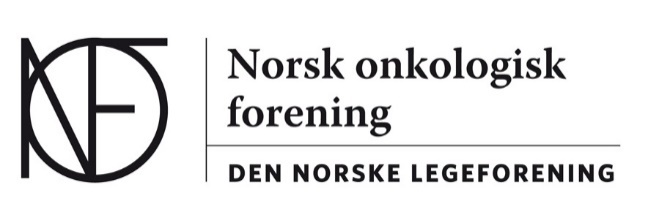 Redaksjonen Onkonytt.René van HelvoirtKathrine Flørenes Vandraas	Anniken   								Sola 05.02.21	NOF styretReferat NOF-styret og OnkoNytt-redaksjonenSted: 	VirtueltTid:	kl 09.00-10.00Forslag til Agenda fra NOF: Kort presentasjon av medlemmer i NOF-styret og OnkoNytt redaksjonen, endringer siden sist? Referat: alle kjenner hverandre fra tidligere.Anniken blir med litt etterhvert. To nye medarbeidere i redaksjonen; Anniken og  Orientering om arbeidet i redaksjonen i pandemi året 2020. Hva var annerledes, hva likt? Hvordan er planen for 2021? Referat: Vanskelig å få andre til å skrive pga corona. Kathrine og Rene produserer en del selv. Form og innhold i OnkoNytt. To nummer i 2020 og første i 2021 synes utmerket tilpasset formålet, mange veldig positive tilbakemeldinger. Hvordan fortsette å opprettholde den kvaliteten? Forbedringsforslag? Referat: Veldig fine tidsskrift, holder bra faglig nivå. Håper på fysiske møter etter sommeren. Har allerede kommet igang med august-utgaven. NOF oppfordre til å bidra i Onkonytt. Fungerer godt med «serier» med artikler som går over flere nummer. Forslag til temaer: kliniske studier, livsstilsproblematikk; ernæring, trening/aktivitet, seksualliv, geriatriske vurderinger.Forbedringsprosjekt, oppfordre til å presentere i Onkonytt.Samarbeid NOF-styret og OnkoNytt.- Hvordan kan styret hjelpe? Referat: Oppfordre til bidrag til OnkoNytt. Diskusjon ift innkjøp smarttelefon, nettbrett osv. Anbefaler at honorar på 10.000 kr brukes til disse tingene. OnkoLiS 2022 – René, DanielReferat: OnkoLis 2021 digitalt var vellykket, maksimalt 173 deltakere, stort sett over 150 deltakere gjennom hele dagen.Håper 2022 vil gjennomføre som fysisk møte, mulig å kunne streame møtet i tillegg til fysisk møte. Tema: Urogenitale cancere. Booker med hotellet til jan/feb-22. Eventuelt - alleDaniel HeinrichLeder Norsk Onkologisk Forening